Stop Think Act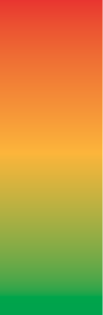 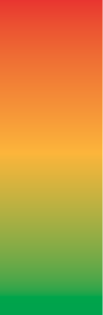 Before and during a task• What could go wrong?• How bad could it be?• Do I clearly understand my task?• Has anything changed?• Am I physically and mentally ready?• Do I have the right tools and equipment?• Make it safe.	• Use right tools.• Use right procedure.	• Reduce risks.Stop if it can’t be done safely!Ten factors influencing risk tolerance1.   Overestimating capability/experience2.   Familiarity with the task3.   Seriousness of outcome4.   Voluntary actions and being in control5.   Personal experience with an outcomeI choose to reduce risk6.   Cost of non-compliance7.   Conﬁdence in the equipment8.   Conﬁdence in protection and rescue9.   Potential proﬁt and gain from actions10. Role models accepting riskIdentify one personal behaviour that you know presents a risk at your work site:I am committing to take the following action to eliminate that risk from my work:Date	SignatureKeep this card for a follow-up discussion with your team.